Grugliasco, __________Oggetto: Autorizzazione alla missioneIl sottoscritto Prof. ________________________________, Coordinatore del Dottorato in _________________________________, ai sensi del Regolamento di Ateneo per il Funzionamento delle Scuole di Dottorato e dei Dottorati di Ricerca,AUTORIZZAIl/La Dott./Dott.ssa _________________________, attualmente iscritto/a al _______ anno del corso di Dottorato in _________________________________________ (ciclo ________), a recarsi presso (inserire il nominativo completo dell’Università o Ente di Ricerca estero, oppure il titolo dell’evento formativo - congresso, seminario ecc.)  ______________________________________________ (Stato _____________________ ), per il periodo dal ____________ al ______________  al fine di (effettuare uno stage/partecipare al congresso, seminario ecc. __________________________________________________.  In fede       Il Coordinatore del DottoratoCoordinatore: Prof. Mario Baratta tel: 011.670.9146 e-mail: mario.baratta@unito.itSegreteria: Stefania Ursida tel: 011.670.8526 fax: 011.670.86.82 e-mail: stefania.ursida@unito.it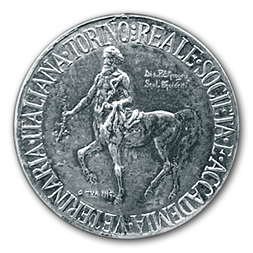 Dottorato in Scienze Veterinarie per la Salute Animale e la Sicurezza Alimentarehttp://dott-scivet.campusnet.unito.it/do/home.plDipartimento di Scienze VeterinarieLargo Braccini, 210095 Grugliasco (TO)________________________________________________________________________________